INDICAÇÃO Nº 1389/2014Sugere ao Poder Executivo Municipal providências no sentido de operação tapa buraco na Avenida Juscelino Kubitschek de Oliveira, no Distrito Industrial II.Excelentíssimo Senhor Prefeito Municipal,                  Nos termos do Art. 108 do Regimento Interno desta Casa de Leis, dirijo-me a Vossa Excelência para sugerir que, por intermédio do Setor competente, providências urgentes sejam tomadas visando a substituição da iluminação da Vila Lola por lâmpadas de alta eficiência.JUSTIFICATIVAAs ruas do Distrito Industrial II merecem manutenção constante, já que o tráfego de veículos pesados é intenso. Principalmente na Avenida Juscelino K. de Oliveira há a necessidade imediata de reparos, já que são vários os trechos onde surgiram buracos.   Plenário “Dr. Tancredo Neves”, em 02 de abril de 2014.Juca Bortolucci-Vereador Líder da Bancada PSDB-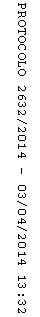 